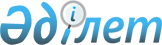 Об определении сроков предоставления заявок на включение в список
получателей субсидий и оптимальных сроков сева по каждому виду субсидируемых приоритетных cельскохозяйственных культур по городу Степногорску на 2015 годПостановление акимата города Степногорска Акмолинской области от 25 декабря 2015 года № а-12/474. Зарегистрировано Департаментом юстиции Акмолинской области 19 января 2016 года № 5217      Примечание РЦПИ.

      В тексте документа сохранена пунктуация и орфография оригинала.

      В соответствии с Законом Республики Казахстан от 23 января 2001 года «О местном государственном управлении и самоуправлении в Республики Казахстан», Правилами субсидирования повышения урожайности и качества продукции растениеводства, стоимости горюче-смазочных материалов и других товарно-материальных ценностей, необходимых для проведения весенне-полевых и уборочных работ, путем субсидирования производства приоритетных культур и стоимости затрат на возделывание сельскохозяйственных культур в защищенном грунте, утвержденными Приказом исполняющего обязанности Министра сельского хозяйства Республики Казахстан от 27 февраля 2015 года № 4-3/177, и на основании заключения товарищества с ограниченной ответственностью «Научно-производственный центр зернового хозяйства имени А.И. Бараева» от 04 июня 2015 года № 341, акимат города Степногорска ПОСТАНОВЛЯЕТ:



      1. Определить сроки предоставления заявок на включение в список получателей субсидий и оптимальные сроки сева по каждому виду субсидируемых приоритетных сельскохозяйственных культур по городу Степногорску на 2015 год, согласно приложению.



      2. Контроль за исполнением настоящего постановления оставляю за собой.



      3. Действие настоящего постановления распространяется на правоотношения возникшие с 01 мая 2015 года.



      4. Настоящее постановление вступает в силу со дня государственной регистрации в Департаменте юстиции Акмолинской области и вводится в действие со дня официального опубликования.      Аким города

      Степногорска                               А.Кумпекеев

Приложение     

к постановлению акимата

города Степногорска от

25 декабря 2015 года

№ а-12/474      

Сроки предоставления заявок на включение в список получателей субсидий и оптимальные сроки сева по каждому виду субсидируемых приоритетных сельскохозяйственных культур по городу Степногорску на 2015 год
					© 2012. РГП на ПХВ «Институт законодательства и правовой информации Республики Казахстан» Министерства юстиции Республики Казахстан
				№ п/пВид субсидируемых приоритетных сельскохозяйственных культурСроки предоставления заявок на включение в список получателей субсидийОптимальные сроки сева1Яровая пшеницас 22 июня по 15 июляс 12 мая по 06 июня2Яровой ячменьс 22 июня по 15 июляс 25 мая по 07 июня3Овесс 22 июня по 15 июляс 25 мая по 07 июня4Однолетние травыс 22 июня по 15 июляс 10 мая по 05 июля5Нутс 22 июня по 15 июляс 07 мая по 26 мая6Подсолнечник на маслосеменас 22 июня по 15 июляс 10 мая по 31 мая7Подсолнечник на силосс 22 июня по 15 июляс 10 мая по 05 июня8Сафлорс 22 июня по 15 июляс 05 мая по 18 мая9Ленс 22 июня по 15 июляс 18 мая по 31 мая10Ранневесенний посев многолетних злаковых и бобовых травс 22 июня по 15 июляс 01 мая по 05 мая11Посев многолетних злаковых и бобовых травс 22 июня по 15 июляс 05 мая по 25 июня12Картофельс 22 июня по 15 июляс 10 мая по 10 июня13Овощи открытого грунтас 22 июня по 15 июляс 05 мая по 10 июня